            7АРАР                                                                              ПОСТАНОВЛЕНИЕ        07 февраль 2022 г.                             № 09                           07 февраля 2022 г.Об утверждении Правил содержания контейнерных площадок для сбора ТКО на территории сельского поселения Лемазинский сельсовет муниципального района Дуванский район Республики Башкортостан	В целях организации сбора твердых коммунальных отходов на территории сельского поселения Лемазинский сельсовет муниципального района Дуванский район  Республики Башкортостан и реализации прав граждан на благоприятную окружающую среду, руководствуясь ст.16 Федерального закона от 06.10.2003 года № 131-ФЗ «Об общих принципах организации органов местного самоуправления в Российской Федерации», Федеральным законом от 24.06.1998 № 89-ФЗ «Об отходах производства и потребления», Федеральным законом от 10.01.2002 № 7-ФЗ «Об охране окружающей среды»,   постановлением   Правительства   РФ  от 31.08.2018 № 1039 «Об утверждении Правил обустройства мест (площадок) накопления твердых коммунальных отходов и ведения их реестра», СанПиН 42-128-4690-88 «Санитарные правила содержания территорий населенных мест», Правилами благоустройства территории сельского поселения Лемазинский сельсовет муниципального района Дуванский район Республики Башкортостан, утверждённых    решением     заседания     Совета от 06 августа 2019 года № 147, руководствуясь    Уставом    сельского   поселения  Лемазинский      сельсовет муниципального       района      Дуванский            район       Республики        Башкортостан, п о с т а н о в л я ю:	1. Утвердить Правила содержания контейнерных площадок для сбора ТКО на территории сельском поселении Лемазинский сельсовет муниципального района Дуванский район Республики Башкортостан (Приложение № 1).	2. Данное постановление разместить на информационном стенде и официальном Администрации сельского сайте поселения Лемазинский сельсовет муниципального района Дуванский район Республики Башкортостан.3. Контроль за исполнением настоящего постановления возложить на Главу сельского поселения Лемазинскийй сельсовет муниципального района Дуванский район Республики Башкортостан.Глава сельского поселения                                                                                             Н.В. КобяковПриложение № 1к постановлению главы сельского поселения Лемазинский сельсовет муниципального района Дуванский район Республики Башкортостан                                                                                                        от 07.02.2022 № 09Правила содержания контейнерных площадок для сбора ТКОна территории   сельского поселения Лемазинский сельсовет муниципального района Дуванский район Республики Башкортостан1. Общие положения
          1.1. Настоящие Правила содержания контейнерных площадок для сбора ТКО на территории  сельского поселения  Лемазинский сельсовет муниципального района Дуванский район Республики Башкортостан (далее по тексту - Правила) приняты в соответствии с Жилищным кодексом Российской Федерации, Федеральным законом №131-ФЗ "Об общих принципах организации местного самоуправления в Российской Федерации", Правилами благоустройства территории   сельского  поселения  Лемазинский сельсовет муниципального района Дуванский район Республики Башкортостан.     	 1.2. Правила устанавливают порядок содержания контейнерных площадок на территории сельского поселения   Лемазинский сельсовет муниципального района Дуванский район Республики Башкортостан.      1.3. Настоящие Правила обязательны для всех физических и юридических лиц независимо от их организационно-правовых форм на территории     сельского поселения Лемазинский сельсовет муниципального района Дуванский район Республики Башкортостан.2. В Положении используются следующие основные понятия:
            2.1. Контейнерная площадка - специально оборудованная площадка для сбора и временного хранения отходов производства и потребления с установкой необходимого количества контейнеров.            2.2. Место временного хранения отходов - контейнерная площадка, контейнеры, предназначенные для сбора твердых бытовых отходов.            2.3. Производитель отходов - физическое или юридическое лицо, образующее отходы в результате своей деятельности.            2.4. Твердые коммунальные отходы (ТКО) - мелкие бытовые отходы производства и потребления, образующиеся в результате жизнедеятельности населения.            2.5. Крупногабаритный мусор (КГМ) - отходы производства, хозяйственной деятельности и потребления, утратившие свои потребительские свойства, размерами более 75 см на каждую сторону (в том числе мебель, бытовая техника, тара и упаковка от бытовой техники, предметы сантехники и прочее).           2.6. Контейнер - стандартная емкость для сбора ТКО, металлическая или пластиковая, с крышкой (крышками) или без крышки, объемом до 6 куб. м. включительно.        	2.7. Контейнер-накопитель – выкатной контейнер с крышкой, приспособленный для механизированной выгрузки бытового мусора в контейнер и из контейнера в мусоровоз.          2.8. Бункер - стандартная емкость для сбора ТКО или КГМ объемом свыше 6 куб. м..3. Функциональные полномочия юридических и физических лиц по содержанию контейнерных площадок на территории   сельского поселения Лемазинский сельсовет муниципального района Дуванский район Республики Башкортостан           3.1. Администрация   сельского поселения осуществляет контроль за содержанием контейнерных площадок на территории   сельского поселения. При главе поселения могут создаваться комиссии по контролю за содержанием контейнерных площадок на территории поселения.          3.2. Администрация сельского поселения определяет принадлежность контейнерных площадок к домовладениям и организует деятельность юридических и физических лиц по содержанию контейнерных площадок, осуществляет иные функции.          3.3. Администрация сельского поселения несут ответственность за содержание и уборку прилегающей к контейнерной площадке территории, границы которой определены на основании данных государственного кадастрового учета, в случае отсутствия данных государственного кадастрового учета, границы земельного участка считаются в соответствии с Правилами благоустройства на территории сельского поселения Лемазинский сельсовет муниципального района Дуванский район Республики Башкортостан.           3.4. Специализированные организации, с которыми заключен договор на вывоз мусора, несут ответственность за вывоз ТКО и КГМ с контейнерной площадки и уборку контейнерной площадки.          3.5. Участие иных органов в решении вопросов содержания контейнерных площадок на территории сельского поселения осуществляется в пределах установленной законодательством Российской Федерации компетенции.4. Содержание контейнерных площадок, текущий и капитальный ремонт
           4.1. Санитарное обустройство поселения осуществляется проведением мероприятий, обеспечивающих выполнение требований Санитарных правил содержания территорий населенных мест (СанПиН 42-128-4690-88).          4.2. Администрация сельского поселения должна обеспечивать содержание контейнерных площадок и их конструктивных элементов в исправные состояния, обеспечивать надлежащую эксплуатацию контейнерных площадок, проведение текущего и капитального ремонта.5. Очистка контейнерных площадок от твердых бытовых отходов и крупногабаритного мусора       5.1. Организацию сбора и удаления отходов обеспечивают специализированные подрядные организации, осуществляющие данный вид деятельности.       5.2. Производители отходов - физические лица, предприятия, организации, учреждения независимо от форм собственности, находящиеся на территории поселения, заключают договоры на вывоз отходов со специализированными подрядными организациями, которые осуществляют данный вид деятельности:       5.3. Для сбора ТКО должны применяться стандартные контейнеры, обеспечивающие механизированную выгрузку бытового мусора и оборудованные крышкой (крышками). Эксплуатация контейнеров в аварийном состоянии не допускается.       5.4. Контейнеры должны быть в технически исправном состоянии и иметь надлежащий эстетический вид. Контейнеры из черного металла должны окрашиваться не менее 2 раз в год - весной и осенью. На все контейнеры должна быть нанесена маркировка собственника или эксплуатирующей организации.         5.5.  Контейнеры должны устанавливаться на специальных площадках с твердым покрытием. Площадки должны быть удалены от жилых домов на расстояние не менее 20 м и не более 100 м. Размер площадок должен быть рассчитан на необходимое количество контейнеров. Установка контейнеров производится после согласования с администрацией. Запрещается устанавливать контейнеры и бункеры для сбора мусора на проезжей части дорог, улиц и газонах.       5.6. Контроль за эксплуатацией контейнеров и созданием площадок временного хранения ТКО обеспечивает администрация сельского поселения.       5.7. Контейнерные площадки для ТКО выполняются в уровень с подъездной дорогой либо должны иметь пандус, обеспечивающий установку контейнера на площадку. Площадка должна быть ограждена с трех сторон бордюрным камнем высотой 15-25 см, исключающим возможность скатывания контейнера в сторону, и (или) иным ограждением высотой не менее 1,5 м. Места установки контейнеров должны быть оборудованы с учетом возможности подъезда и разворота мусоровозов и работы навесного оборудования.       5.8. Контейнеры и бункеры-накопители должны содержаться в технически исправном состоянии, быть покрашены и иметь маркировку с указанием владельца территории, хозяйствующего субъекта, осуществляющего вывоз мусора. На контейнерной площадке должен быть размещен график вывоза мусора с указанием наименования и контактных телефонов хозяйствующего субъекта, осуществляющего вывоз.       5.9. Подъезды и подходы к контейнерным площадкам должны освещаться.        5.10. К площадкам сбора ТКО и КГМ круглосуточно должен быть обеспечен свободный подъезд.        5.11. Количество и емкость контейнеров следует определять исходя из норм накопления вывоза бытовых отходов. Расчетный объем контейнеров должен соответствовать фактическому накоплению отходов в период наибольшего их образования с коэффициентом запаса 1,2.       5.12. Эксплуатация контейнеров с переполнением запрещается. При возникновении случаев переполнения необходимо увеличить количество установленных контейнеров.       5.13. Уборку мусора, образовавшегося при выгрузке из контейнеров в мусоровоз, обязана производить организация, осуществляющая вывоз ТКО. В остальное время чистота на контейнерной площадке поддерживается собственниками данных площадок. Контейнерные площадки должны убираться ежедневно.        5.14. Запрещается выливание жидких отходов и воды в контейнеры для ТКО и КГМ.	5.15. Контейнеры для ТКО в летний период подлежат дезинфекции.        5.16. Запрещается складировать в контейнеры крупногабаритный и строительный мусор, листву, ветки.        5.17. Запрещается сжигать мусор внутри контейнера и вблизи контейнерной площадки.        5.18. Предприятия, расположенные на территории   сельского поселения должны обеспечивать деятельность по обращению с опасными отходами в соответствии с законодательством (лицензирование, паспортизация, лимиты на размещение).Баш7ортостан Республика3ыДыуан районы муниципаль районыны8Лемазы  ауыл  советыауыл бил2м23е хакими2те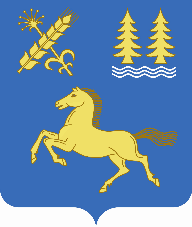 Администрация сельского поселения Лемазинский сельсовет муниципального района Дуванский районРеспублики Башкортостан